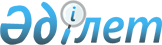 Қазақстан Республикасы Үкіметінің 2003 жылғы 15 наурыздағы N 252 қаулысына өзгеріс енгізу туралыҚазақстан Республикасы Үкіметінің 2003 жылғы 23 маусымдағы N 592 қаулысы      Қазақстан Республикасының Үкіметі қаулы етеді: 



      1. "Мемлекеттік ресурстар астығын сатудың кейбір мәселелері туралы" Қазақстан Республикасы Үкіметінің 2003 жылғы 15 наурыздағы N 252 қаулысына  мынадай өзгеріс енгізілсін: 

      1-тармақта "200 мың тоннаға дейінгі" деген сөздер "300 мың тоннаға дейінгі" деген сөздермен ауыстырылсын. 



      2. Осы қаулы қол қойылған күнінен бастап күшіне енеді.       Қазақстан Республикасының 

      Премьер-Министрі 
					© 2012. Қазақстан Республикасы Әділет министрлігінің «Қазақстан Республикасының Заңнама және құқықтық ақпарат институты» ШЖҚ РМК
				